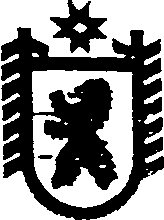 Республика КарелияАДМИНИСТРАЦИЯ СЕГЕЖСКОГО МУНИЦИПАЛЬНОГО РАЙОНАПОСТАНОВЛЕНИЕот  09  сентября   2016  года   №  808СегежаОб утверждении нормативных затрат на оказание муниципальных услуг муниципальными учреждениями Сегежского муниципального района на 2016 год	В соответствии со статьёй 69.2 Бюджетного Кодекса Российской Федерации, на основании постановления администрации Сегежского муниципального района от 13 марта 2015 г. № 242 «Об утверждении Порядка определения нормативных затрат на оказание муниципальных услуг и на содержание имущества муниципальных учреждений, подведомственных администрации Сегежского муниципального района» администрация Сегежского муниципального района   п о с т а н о в л я е т:Утвердить:нормативные затраты на оказание муниципальных услуг муниципальными учреждениями Сегежского муниципального района на 2016 год;корректирующие коэффициенты к усредненному нормативу затрат на оказание муниципальных услуг муниципальными учреждениями Сегежского муниципального района на 2016 год.2. Нормативные затраты на оказание муниципальных услуг, утвержденные настоящим постановлением, используются при определении объема собственных средств бюджета Сегежского муниципального района, направляемых на финансовое обеспечение выполнения муниципального задания муниципальными учреждениями Сегежского муниципального района.3. Настоящее постановление распространяет свое действие на правоотношения, возникшие с 1 января 2016 года.4. Отделу информационных технологий администрации Сегежского муниципального района (Т.А. Слиж) обнародовать настоящее постановление путем размещения официального текста настоящего постановления в информационно-телекоммуникационной сети «Интернет» на официальном сайте администрации Сегежского муниципального района http://home.onego.ru/~segadmin.             Глава  администрации                                                                             Сегежского муниципального района                                                        И.П. ВекслерРазослать: в дело, ФУ – 2, Е.Н.Антоновой, УО, ЦБ МО, ЕРЦ, СОШ № 4, 5, 6, 7, Вечерняя школа, СОШ п. Надвоицы, шк.-интернат № 14, СОШ п. Валдай, СОШ п. Идель, СОШ п. Черный Порог, «Доверие».													                              УТВЕРЖДЕНЫ		                     	 постановлением администрации 														 Сегежского муниципального района														 от 09 сентября 2016 года №  808  Нормативные затраты на оказание муниципальных услуг муниципальными учреждениями Сегежского муниципального района на 2016 год_______________________ 								   УТВЕРЖДЕНЫ							постановлением администрации 							Сегежского муниципального района                                                                                    от 09 сентября 2016 года № 808Корректирующие коэффициенты к усредненному нормативу затрат на оказание муниципальных услуг муниципальными учреждениями Сегежского муниципального района на 2016 год_______________________№ Наименование услугиЕдиница измерения муниципальной услугиНаименование муниципального учрежденияСумма           (руб.)1Реализация основных общеобразовательных программ дошкольного образованиячисло обучающихся (человек)муниципальное казенное дошкольное образовательное учреждение - детский сад № 4 г. Сегежи75 129,01Реализация основных общеобразовательных программ дошкольного образованиячисло обучающихся (человек)муниципальное казенное дошкольное образовательное учреждение - детский сад № 6 г.Сегежи42 438,01Реализация основных общеобразовательных программ дошкольного образованиячисло обучающихся (человек)муниципальное казенное дошкольное образовательное учреждение - детский сад № 10 г. Сегежи34 525,01Реализация основных общеобразовательных программ дошкольного образованиячисло обучающихся (человек)муниципальное казенное дошкольное образовательное учреждение - детский сад № 12 г. Сегежи32 419,01Реализация основных общеобразовательных программ дошкольного образованиячисло обучающихся (человек)муниципальное казенное дошкольное образовательное учреждение - детский сад № 14 г. Сегежи34 593,01Реализация основных общеобразовательных программ дошкольного образованиячисло обучающихся (человек)муниципальное казенное дошкольное образовательное учреждение - детский сад № 17 г. Сегежи36 619,01Реализация основных общеобразовательных программ дошкольного образованиячисло обучающихся (человек)муниципальное казенное дошкольное образовательное учреждение - детский сад № 18 г. Сегежи32 105,01Реализация основных общеобразовательных программ дошкольного образованиячисло обучающихся (человек)муниципальное казенное дошкольное образовательное учреждение - детский сад № 20 г. Сегежи52 046,01Реализация основных общеобразовательных программ дошкольного образованиячисло обучающихся (человек)муниципальное казенное дошкольное образовательное учреждение - детский сад № 22 г. Сегежи32 636,01Реализация основных общеобразовательных программ дошкольного образованиячисло обучающихся (человек)муниципальное казенное дошкольное образовательное учреждение - детский сад № 23 г. Сегежи32 037,01Реализация основных общеобразовательных программ дошкольного образованиячисло обучающихся (человек)муниципальное казенное дошкольное образовательное учреждение - детский сад № 2 п. Надвоицы55 380,01Реализация основных общеобразовательных программ дошкольного образованиячисло обучающихся (человек)муниципальное казенное дошкольное образовательное учреждение - детский сад № 3 п. Надвоицы35 294,01Реализация основных общеобразовательных программ дошкольного образованиячисло обучающихся (человек)муниципальное казенное дошкольное образовательное учреждение - детский сад № 4 п. Надвоицы60 343,01Реализация основных общеобразовательных программ дошкольного образованиячисло обучающихся (человек)муниципальное казенное дошкольное образовательное учреждение - дер. Каменный Бор166 261,01Реализация основных общеобразовательных программ дошкольного образованиячисло обучающихся (человек)муниципальное казенное общеобразовательное учреждение Средняя общеобразовательная школа п. Валдай10 030,01Реализация основных общеобразовательных программ дошкольного образованиячисло обучающихся (человек)муниципальное казенное общеобразовательное учреждение Средняя общеобразовательная школа п. Идель7 860,01Реализация основных общеобразовательных программ дошкольного образованиячисло обучающихся (человек)муниципальное казенное общеобразовательное учреждение Средняя общеобразовательная школа п. Черный Порог28 720,02Реализация основных общеобразовательных программ начального общего образованиячисло обучающихся (человек)муниципальное казенное общеобразовательное учреждение Средняя общеобразовательная школа № 4 г. Сегежи6 921,02Реализация основных общеобразовательных программ начального общего образованиячисло обучающихся (человек)муниципальное казенное общеобразовательное учреждение Средняя общеобразовательная школа № 5 г. Сегежи7 420,02Реализация основных общеобразовательных программ начального общего образованиячисло обучающихся (человек)муниципальное казенное общеобразовательное учреждение Средняя общеобразовательная школа № 7 г. Сегежи7 465,02Реализация основных общеобразовательных программ начального общего образованиячисло обучающихся (человек)муниципальное казенное общеобразовательное учреждение Средняя общеобразовательная школа п. Валдай35 205,02Реализация основных общеобразовательных программ начального общего образованиячисло обучающихся (человек)муниципальное казенное общеобразовательное учреждение Средняя общеобразовательная школа п. Идель112 909,02Реализация основных общеобразовательных программ начального общего образованиячисло обучающихся (человек)муниципальное казенное общеобразовательное учреждение Средняя общеобразовательная школа п. Черный Порог93 437,02Реализация основных общеобразовательных программ начального общего образованиячисло обучающихся (человек)муниципальное казенное общеобразовательное учреждение Основная общеобразовательная школа п. Попов Порог70 470,02Реализация основных общеобразовательных программ начального общего образованиячисло обучающихся (человек)муниципальное казенное общеобразовательное учреждение «Специальная (коррекционная) общеобразовательная школа-интернат № 14 п. Надвоицы»47 788,02Реализация основных общеобразовательных программ начального общего образованиячисло обучающихся (человек)муниципальное бюджетное общеобразовательное учреждение Средняя общеобразовательная школа N 6 г. Сегежи5 641,02Реализация основных общеобразовательных программ начального общего образованиячисло обучающихся (человек)муниципальное бюджетное общеобразовательное учреждение Средняя общеобразовательная школа п.Надвоицы17 961,03Реализация основных общеобразовательных программ основного общего образованиячисло обучающихся (человек)муниципальное казенное общеобразовательное учреждение Средняя общеобразовательная школа № 4 г. Сегежи11 933,03Реализация основных общеобразовательных программ основного общего образованиячисло обучающихся (человек)муниципальное казенное общеобразовательное учреждение Средняя общеобразовательная школа № 5 г. Сегежи9 102,03Реализация основных общеобразовательных программ основного общего образованиячисло обучающихся (человек)муниципальное казенное общеобразовательное учреждение Средняя общеобразовательная школа № 7 г. Сегежи 15 362,03Реализация основных общеобразовательных программ основного общего образованиячисло обучающихся (человек)муниципальное казенное общеобразовательное учреждение Вечерняя (сменная) общеобразовательная школа г. Сегежи6 234,03Реализация основных общеобразовательных программ основного общего образованиячисло обучающихся (человек)муниципальное казенное общеобразовательное учреждение Средняя общеобразовательная школа п. Валдай50 350,03Реализация основных общеобразовательных программ основного общего образованиячисло обучающихся (человек)муниципальное казенное общеобразовательное учреждение Средняя общеобразовательная школа п. Идель112 909,03Реализация основных общеобразовательных программ основного общего образованиячисло обучающихся (человек)муниципальное казенное общеобразовательное учреждение Средняя общеобразовательная школа п. Черный Порог83 902,03Реализация основных общеобразовательных программ основного общего образованиячисло обучающихся (человек)муниципальное казенное общеобразовательное учреждение Основная общеобразовательная школа п. Попов Порог73 534,03Реализация основных общеобразовательных программ основного общего образованиячисло обучающихся (человек)муниципальное казенное общеобразовательное учреждение «Специальная (коррекционная) общеобразовательная школа-интернат № 14 п. Надвоицы»93 143,03Реализация основных общеобразовательных программ основного общего образованиячисло обучающихся (человек)муниципальное бюджетное общеобразовательное учреждение Средняя общеобразовательная школа N 6 г.Сегежи8 886,03Реализация основных общеобразовательных программ основного общего образованиячисло обучающихся (человек)муниципальное бюджетное общеобразовательное учреждение Средняя общеобразовательная школа п.Надвоицы20 581,04Реализация основных общеобразовательных программ среднего общего образованиячисло обучающихся (человек)муниципальное казенное общеобразовательное учреждение Средняя общеобразовательная школа № 4 г. Сегежи8 196,04Реализация основных общеобразовательных программ среднего общего образованиячисло обучающихся (человек)муниципальное казенное общеобразовательное учреждение Средняя общеобразовательная школа № 5 г. Сегежи10 854,04Реализация основных общеобразовательных программ среднего общего образованиячисло обучающихся (человек)муниципальное казенное общеобразовательное учреждение Средняя общеобразовательная школа № 7 г. Сегежи16 613,04Реализация основных общеобразовательных программ среднего общего образованиячисло обучающихся (человек)муниципальное казенное общеобразовательное учреждение Вечерняя (сменная) общеобразовательная школа г. Сегежи18 865,04Реализация основных общеобразовательных программ среднего общего образованиячисло обучающихся (человек)муниципальное казенное общеобразовательное учреждение Средняя общеобразовательная школа п. Валдай41 327,04Реализация основных общеобразовательных программ среднего общего образованиячисло обучающихся (человек)муниципальное казенное общеобразовательное учреждение Средняя общеобразовательная школа п. Идель112 909,04Реализация основных общеобразовательных программ среднего общего образованиячисло обучающихся (человек)муниципальное казенное общеобразовательное учреждение Средняя общеобразовательная школа п. Черный Порог83 902,04Реализация основных общеобразовательных программ среднего общего образованиячисло обучающихся (человек)муниципальное бюджетное общеобразовательное учреждение Средняя общеобразовательная школа N 6 г.Сегежи16 869,04Реализация основных общеобразовательных программ среднего общего образованиячисло обучающихся (человек)муниципальное бюджетное общеобразовательное учреждение Средняя общеобразовательная школа п. Надвоицы23 897,05Реализация дополнительных общеобразовательных общеразвивающих программчисло обучающихся (человек)муниципальное казенное образовательное учреждение дополнительного образования "Детско-юношеская спортивная школа № 1 г. Сегежи"10 153,05Реализация дополнительных общеобразовательных общеразвивающих программчисло обучающихся (человек)муниципальное казенное образовательное учреждение дополнительного образования "Центр творчества детей и юношества"5 036,05Реализация дополнительных общеобразовательных общеразвивающих программчисло обучающихся (человек)муниципальное казенное учреждение дополнительного образования «Центр развития образования Сегежского муниципального района»17 967,05Реализация дополнительных общеобразовательных общеразвивающих программчисло обучающихся (человек)муниципальное казенное образовательное учреждение дополнительного образования «Детско-юношеская спортивная школа п. Надвоицы»17 228,05Реализация дополнительных общеобразовательных общеразвивающих программчисло обучающихся (человек)муниципальное бюджетное образовательное учреждение дополнительного образования "Детская школа искусств города Сегежи и Сегежского района Республики Карелия"31 248,05Реализация дополнительных общеобразовательных общеразвивающих программчисло обучающихся (человек)муниципальное бюджетное образовательное учреждение дополнительного образования  "Детская школа искусств пгт. Надвоицы"46 540,06Публичный показ музейных предметов и музейных коллекций количество посетителей (человек)муниципальное  бюджетное учреждение "Музейный Центр г.Сегежи"194,07библиотечное, библиографическое и информационное обслуживание пользователей библиотекиколичество посещений (единица)муниципальное бюджетное учреждение "Сегежская централизованная библиотечная система"151,08Оказание информационных услуг на основе архивных документов количество исполненных социально-правовых запросов (единица)муниципальное бюджетное учреждение "Сегежская централизованная библиотечная система"528,09Показ концертов и концертных программколичество зрителей (человек)муниципальное бюджетное учреждение "Сегежский районный Центр культуры и досуга"44,010Организация  деятельности клубных формирований и формирование самодеятельности народного творчестваколичество клубных формирований (единица)муниципальное бюджетное учреждение "Сегежский районный Центр культуры и досуга"150 183,011Организация и ведение бухгалтерского (бюджетного) учета, составление  и представление бухгалтерской (финансовой), налоговой и статистической отчетности обслуживаемых муниципальных учреждений, осуществление экономического анализа деятельности администраций поселенийколичество обслуживаемых учреждений (единица)муниципальное казенное учреждение «Централизованная бухгалтерия муниципальных образований»451 62212Организация и ведение бухгалтерского (бюджетного) учета, составление  и представление бухгалтерской (финансовой), налоговой и статистической отчетности обслуживаемых муниципальных учреждений, осуществление экономического анализа деятельности учреждений образования и культурыколичество обслуживаемых учреждений (единица)муниципальное казенное учреждение «Единый расчетный центр»425 081,013Координация работы образовательных учреждений при эксплуатации и содержании зданий, сооружений, инженерных сетей и оборудования, необходимых для осуществления учебно-воспитательного процесса муниципальных образовательных учреждений Сегежского муниципального районаколичество обслуживаемых учреждений (единица)муниципальное казенное учреждение «Хозяйственно-эксплуатационная группа»55 992,014осуществление функций Единой дежурно-диспетчерской службы Сегежского муниципального районаколичество обращений (единица)муниципальное казенное учреждение «Хозяйственно-эксплуатационная группа»2 822,015опубликование официальной информации о деятельности и решениях  органов местного самоуправления Сегежского муниципального района, информирование населения о социально-экономическом и культурном развитии Сегежского муниципального районаобъем занятой газетной площади (квадратные сантиметры)муниципальное автономное учреждение «Редакция газеты «Доверие»16,3№Наименование услугиНаименование муниципального учрежденияКорректи-рующий коэффициент на 1 единицу муниципаль-ной услуги1Реализация основных общеобразовательных программ дошкольного образованиямуниципальное казенное дошкольное образовательное учреждение - детский сад № 4 г. Сегежи0,9931Реализация основных общеобразовательных программ дошкольного образованиямуниципальное казенное дошкольное образовательное учреждение - детский сад № 6 г.Сегежи0,9751Реализация основных общеобразовательных программ дошкольного образованиямуниципальное казенное дошкольное образовательное учреждение - детский сад № 10 г. Сегежи0,9871Реализация основных общеобразовательных программ дошкольного образованиямуниципальное казенное дошкольное образовательное учреждение - детский сад № 12 г. Сегежи0,9801Реализация основных общеобразовательных программ дошкольного образованиямуниципальное казенное дошкольное образовательное учреждение - детский сад № 14 г. Сегежи0,9891Реализация основных общеобразовательных программ дошкольного образованиямуниципальное казенное дошкольное образовательное учреждение - детский сад № 17 г. Сегежи0,9841Реализация основных общеобразовательных программ дошкольного образованиямуниципальное казенное дошкольное образовательное учреждение - детский сад № 18 г. Сегежи0,9811Реализация основных общеобразовательных программ дошкольного образованиямуниципальное казенное дошкольное образовательное учреждение - детский сад № 20 г. Сегежи0,9991Реализация основных общеобразовательных программ дошкольного образованиямуниципальное казенное дошкольное образовательное учреждение - детский сад № 22 г. Сегежи0,9911Реализация основных общеобразовательных программ дошкольного образованиямуниципальное казенное дошкольное образовательное учреждение - детский сад № 23 г. Сегежи0,9931Реализация основных общеобразовательных программ дошкольного образованиямуниципальное казенное дошкольное образовательное учреждение - детский сад № 2 п. Надвоицы0,9871Реализация основных общеобразовательных программ дошкольного образованиямуниципальное казенное дошкольное образовательное учреждение - детский сад № 3 п. Надвоицы0,9851Реализация основных общеобразовательных программ дошкольного образованиямуниципальное казенное дошкольное образовательное учреждение - детский сад № 4 п. Надвоицы0,9821Реализация основных общеобразовательных программ дошкольного образованиямуниципальное казенное дошкольное образовательное учреждение - дер. Каменный Бор1,0531Реализация основных общеобразовательных программ дошкольного образованиямуниципальное казенное общеобразовательное учреждение Средняя общеобразовательная школа п. Валдай1,0001Реализация основных общеобразовательных программ дошкольного образованиямуниципальное казенное общеобразовательное учреждение Средняя общеобразовательная школа п. Идель1,0001Реализация основных общеобразовательных программ дошкольного образованиямуниципальное казенное общеобразовательное учреждение Средняя общеобразовательная школа п. Черный Порог1,0002Реализация основных общеобразовательных программ начального общего образования,реализация основных общеобразовательных программ основного общего образования,реализация основных общеобразовательных программ среднего общего образованиямуниципальное казенное общеобразовательное учреждение Средняя общеобразовательная школа № 4 г. Сегежи0,9892Реализация основных общеобразовательных программ начального общего образования,реализация основных общеобразовательных программ основного общего образования,реализация основных общеобразовательных программ среднего общего образованиямуниципальное казенное общеобразовательное учреждение Средняя общеобразовательная школа № 5 г. Сегежи0,9982Реализация основных общеобразовательных программ начального общего образования,реализация основных общеобразовательных программ основного общего образования,реализация основных общеобразовательных программ среднего общего образованиямуниципальное казенное общеобразовательное учреждение Средняя общеобразовательная школа № 7 г. Сегежи0,9932Реализация основных общеобразовательных программ начального общего образования,реализация основных общеобразовательных программ основного общего образования,реализация основных общеобразовательных программ среднего общего образованиямуниципальное казенное общеобразовательное учреждение Вечерняя (сменная) общеобразовательная школа г. Сегежи1,0262Реализация основных общеобразовательных программ начального общего образования,реализация основных общеобразовательных программ основного общего образования,реализация основных общеобразовательных программ среднего общего образованиямуниципальное казенное общеобразовательное учреждение Средняя общеобразовательная школа п. Валдай0,9832Реализация основных общеобразовательных программ начального общего образования,реализация основных общеобразовательных программ основного общего образования,реализация основных общеобразовательных программ среднего общего образованиямуниципальное казенное общеобразовательное учреждение Средняя общеобразовательная школа п. Идель1,0052Реализация основных общеобразовательных программ начального общего образования,реализация основных общеобразовательных программ основного общего образования,реализация основных общеобразовательных программ среднего общего образованиямуниципальное казенное общеобразовательное учреждение Средняя общеобразовательная школа п. Черный Порог1,0192Реализация основных общеобразовательных программ начального общего образования,реализация основных общеобразовательных программ основного общего образования,реализация основных общеобразовательных программ среднего общего образованиямуниципальное казенное общеобразовательное учреждение Основная общеобразовательная школа п. Попов Порог1,0302Реализация основных общеобразовательных программ начального общего образования,реализация основных общеобразовательных программ основного общего образования,реализация основных общеобразовательных программ среднего общего образованиямуниципальное казенное общеобразовательное учреждение «Специальная (коррекционная) общеобразовательная школа-интернат № 14 п. Надвоицы»1,0252Реализация основных общеобразовательных программ начального общего образования,реализация основных общеобразовательных программ основного общего образования,реализация основных общеобразовательных программ среднего общего образованиямуниципальное бюджетное общеобразовательное учреждение Средняя общеобразовательная школа N 6 г.Сегежи1,0642Реализация основных общеобразовательных программ начального общего образования,реализация основных общеобразовательных программ основного общего образования,реализация основных общеобразовательных программ среднего общего образованиямуниципальное бюджетное общеобразовательное учреждение Средняя общеобразовательная школа п. Надвоицы0,8993Реализация дополнительных общеобразовательных общеразвивающих программмуниципальное казенное образовательное учреждение дополнительного образования "Детско-юношеская спортивная школа № 1 г. Сегежи"1,0013Реализация дополнительных общеобразовательных общеразвивающих программмуниципальное казенное образовательное учреждение дополнительного образования "Центр творчества детей и юношества"1,0803Реализация дополнительных общеобразовательных общеразвивающих программмуниципальное казенное учреждение дополнительного образования «Центр развития образования Сегежского муниципального района»0,9893Реализация дополнительных общеобразовательных общеразвивающих программмуниципальное казенное образовательное учреждение дополнительного образования «Детско-юношеская спортивная школа п. Надвоицы»1,0023Реализация дополнительных общеобразовательных общеразвивающих программмуниципальное бюджетное образовательное учреждение дополнительного образования "Детская школа искусств города Сегежи и Сегежского района Республики Карелия"1,0043Реализация дополнительных общеобразовательных общеразвивающих программмуниципальное бюджетное образовательное учреждение дополнительного образования "Детская школа искусств пгт. Надвоицы"0,9994Публичный показ музейных предметов и музейных коллекций муниципальное  бюджетное учреждение "Музейный Центр г.Сегежи"0,9985	Библиотечное, библиографическое и информационное обслуживание пользователей библиотекимуниципальное бюджетное учреждение "Сегежская централизованная библиотечная система"0,9806Оказание информационных услуг на основе архивных документов муниципальное бюджетное учреждение "Сегежская централизованная библиотечная система"0,9807Показ концертов и концертных программмуниципальное бюджетное учреждение "Сегежский районный Центр культуры и досуга"0,9488Организация  деятельности клубных формирований и формирование самодеятельности народного творчествамуниципальное бюджетное учреждение "Сегежский районный Центр культуры и досуга"0,9489Организация и ведение бухгалтерского (бюджетного) учета, составление  и представление бухгалтерской (финансовой), налоговой и статистической отчетности обслуживаемых муниципальных учреждений, осуществление экономического анализа деятельности администраций поселениймуниципальное казенное учреждение «Централизованная бухгалтерия муниципальных образований»0,98910Организация и ведение бухгалтерского (бюджетного) учета, составление  и представление бухгалтерской (финансовой), налоговой и статистической отчетности обслуживаемых муниципальных учреждений, осуществление экономического анализа деятельности учреждений образования и культурымуниципальное казенное учреждение «Единый расчетный центр»0,99811Координация работы образовательных учреждений при эксплуатации и содержании зданий, сооружений, инженерных сетей и оборудования, необходимых для осуществления учебно-воспитательного процесса муниципальных образовательных учреждений Сегежского муниципального районамуниципальное казенное учреждение «Хозяйственно-эксплуатационная группа»1,03512осуществление функций Единой дежурно-диспетчерской службы Сегежского муниципального районамуниципальное казенное учреждение «Хозяйственно-эксплуатационная группа»1,03513опубликование официальной информации о деятельности и решениях  органов местного самоуправления Сегежского муниципального района, информирование населения о социально-экономическом и культурном развитии Сегежского муниципального районамуниципальное автономное учреждение «Редакция газеты «Доверие»1,000